Port Franks Getaway Welcome Book  7702 - 7706 Clayton Street,  Port Franks, Ontario, Canada N0M 2L0 (519) 312-8905 portfranksvacation@gmail.comWelcome to your home away from home.  We are so glad you decided to stay here, and  hope you have a great time in Port Franks.   As local hosts,  we want your stay to be perfect so tap into our local knowledge and ask us about the best bakeries, places to hike, the quietest beach to enjoy, and the best way to Grand Bend to avoid the summer traffic!We are happy to share our special getaway with you and truly hope you get to enjoy it as much as other guests do.  The views of the sunset in the evening are spectacular, the stars from the hot tub are majestic, and the feeling of ultimate relaxation is unforgettable!  There are so many fantastic restaurants, wineries and breweries, golf courses, and hiking trails in the neighborhood.  Winter is our favorite season  here.  It is so romantic when we are blanketed with snow! This booklet contains information about the retreat and surrounding area to help you enjoy your stay.  You should find everything that you need, but if you have a question that isn’t covered in here, please do get in touch and let us know how we can help.  As local hosts, we hope you enjoy yourself and come back to visit again in the future!  If  there is anything you need, please contact us; we are always available to ensure our guests have an amazing experience!  Kindly,  Katie & JimPlease follow us on Instagram @pfgetaway & Facebook @PortFranksGetaway  —> Post your photos - #portfranksgetaway  EMERGENCY INFORMATION IN CASE OF EMERGENCY In case of an Emergency Dial 911 Please familiarize yourself with all emergency exits & fire extinguishers. Nearest Medical Center - please call before driving: MD Connected Walk in Clinic Forest, Tel: +1 (877) 406-9362 Address: 29 King St West, Forest, Ontario, N0N 1J0 Nearest Hospital South Huron Hospital, Tel: +1 (519) 235-2700 Address: 24 Huron St. West, Exeter Ontario, N0M 1S2 Fire Department: Emergency: 911; Tel: +1 (519) 786-2335 Police Department: Emergency 911, +1 (519) 245-2323 OPP Addresses:  Port Franks Getaway 		7702 - Romantic Golden Spa Suite7706 Clayton Street - Romantic Studio Cottage and Cozy Cottage RetreatPort Franks, Ontario  N0M 2L0 IMPORTANT INFORMATION   This is a NO SMOKING, NO pets, Adults Only property.  Smoking is permitted at the road and we will provide a can for you upon request.No Smoking / vaping on Property No overnight guests permittedDay guests must be reported to your hostWellness facilities  are for registered guests only Wellness facilities - READ the separate Policies information BEFORE using! PLEASE shower before using the facilities!  Creams, deodorants, and oils can affect the chemical balance. Septic System: PLEASE, only toilet paper in the toilet.  All feminine products, tissues, garbage, food, etc, in the provided garbage cans.  A septic system is very delicate and neither of us  want a back up!  WIFI:  Port Franks Getaway Password: escape&unwindTELEVISION  We are pleased to offer Netflix & YouTube.  Sometimes Smart TVs are not so smart - if it does not connect, simply exit and try again.  Netflix  User is the name of your accommodation YouTube  Library of music, news, etcCHECKING OUT  Check out procedures  We hope you enjoyed your stay with us!  As a reminder, check-out is at 10 AM.Please travel safely and come visit again any time you’re in our area or just looking for an  escape! If you would like a later check out (when available), fees apply to compensate our incredible cleaning staff.  Please understand as soon as you book, they are scheduled and last minute requests for late check out disrupt their lives.Until 11 AM - $20 Cash Until 12 Noon - $40 Cash Before you leave, we request that you:  • wash, dry & put your dishes away • tidy up and leave the place as you found it• turn the fireplace off • turn the lights off • Emptied garbage and recycling in the parking lot bins• text that you have left the premises We love to hear from guests, so stay in touch! Please travel safely and come visit again any time you’re in our area or just looking for an  escape! Reviews  Reviews are the biggest deciding factor when booking an accommodation.  Please be kind when choosing your ratings - Anything lower than 5 stars (10 stars hotels.com) is considered a negative experience.  5 Stars allows us to continue including all of the extra amenities.  We  promise to always do our best and aspire to give you a 5 star plus stay. Please take the time to leave us a review when you get the chance. If you are not satisfied with something, give us the chance to fix it while you are here. Thank you! SPA INFORMATION  SPA POLICIES - please read & follow the rules & regulations Peak time limits: 6 pm to 10 pm please limit your hot tub soak to 60 minute sessions  (unless we inform otherwise) From 10 am to 6 pm: unless we have another appointment, as long as you wish (within  physical limits); if we receive an appointment, we will discreetly let you know.Thank you for being kind and considerate to your fellow guests!Hot Tub - Hot Water Hydrotherapy Hydrotherapy or water cure, involves the use of water for pain relief and treatment.  Temperature and pressure are beneficial for therapeutic purposes. When used, hot  water causes sweating and relaxes muscles.  It is a very effective method of treating poor circulation, arthritis, rheumatism, joint stress  and sore muscles. It can also help you sleep better, reduce stress levels, clear  your mind, and maintain a healthier mental state. Hot Tub House Rules - Open from 10 AM to 10 PM (by appointment for privacy when using)• Shower before use (creams, deodorants, etc destroy the chemical balance) • Consult a physician before use if pregnant or if you have health concerns • NO GLASS PLEASE, plastic & travel mugs are available in your suite• Spa area can be slippery, be careful entering and exiting the spa & use handrails• Spa area is for paying / registered guests only  YOU USE THE HOT TUB AT YOUR OWN RISK - It is recommended that bathers do not exceed 15 minutes immersion at a time - It is recommended that the spa is not used while under the influence of alcohol, narcotics or sedatives - If any allergic reaction occurs, leave the hot tub and rinse off in the shower.  If the  reaction persists, contact hosts or go to a local doctor JACUZZI HOT TUB INSTRUCTIONS FOR USEWe kindly ask that you shower before using the hot tub to remove any lotions or fragrances, they cause excessive foaming, Thank You!Flip the cover open as you enter the tub.  Once the cover is halfway open, it can be pushed gently back into the cover holder and it will tip back and behind the tub when in use.  Reverse to close and can be done from inside the tub or from the side.  The chemical dispenser can be removed while in use but kindly put it back in when finished.Please DO NOT adjust the temperature.  Tub is kept at 102 which is a comfortable temp for all guests to enjoy.  Please leave the tub as you found it with jets & lights off, air pressure control valves closed, and cover closed.  A text is appreciated so we can sanitize and adjust chemicals after each use.JET OPERATION: Press the Jets button once to activate the low speed pump and again for high speed. To turn off, simply press the Jets button again.  The pump might remain in low speed mode if heat or filtering is required.MULTI COLOR LED LIGHT: Press the Light button once to turn on the light, the light indicator next to the button is lit when the light is on. Press the button again to turn the light off.AIR PRESSURE CONTROL VALVE (Highlighted in red in image below): The air control valve serves to regulate the amount of air mixed with the water when the jets are operational. Rotate the air control in one direction to achieve the maximum jet pressure and therapeutic action. Rotating the air control in the opposite direction to turn air off and allow the jets to work with water only. PLEASE TURN THE AIR CONTROLS OFF when finished to prevent excessive foaming.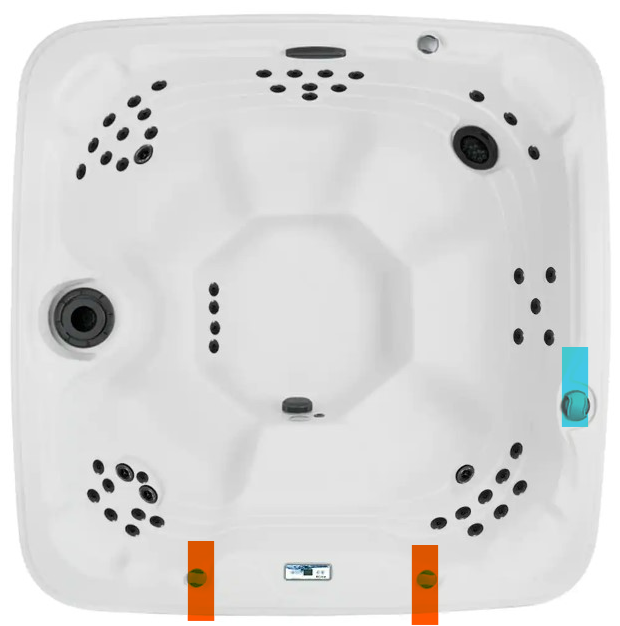 DIVERTER VALVE (Highlighted in blue): The diverter valve on your spa allows you to direct the jets to the different seats. Turn the large valve all the way to one side or the other for 2 seats, or leave halfway for all 4 seats.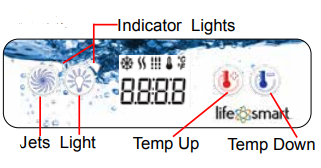 Sauna Operation and UseSauna A sauna — or sauna bath, as some studies describe them — refers to spending a brief  period of time in a hot, dry room.  The increase in body temperature causes more efficient skin blood flow and sweating,  along with increased activity from the heart. Hormone levels seem to fluctuate in ways  that are similar to fluctuations caused by exercise.  Saunas decrease inflammation,  boost the immune system, and reduce certain signs of physical stress.  Risks of  cardiovascular problems like strokes, high blood pressure, heart attacks, or death drop  by 37% to 83%.  Frequent sauna bathers also have more than a 60% reduced risk for dementia and Alzheimer’s, are significantly less likely to suffer from lung illnesses, psychosis, headaches, and various forms of inflammatory painful conditions like arthritis. Sauna House Rules - Open from 10 AM to 10 PM (by private appointment)Consult a physician before use if pregnant or if you have health concernsEnter and exit quickly to keep the heat inside. Opening the  door releases heatIt is never appropriate to sit directly on the bench. Make sure to bring a towel you  can sit on, and take it with you when you leave YOU USE THE SAUNA AT YOUR OWN RISK - Don’t use a sauna if you take medications which interfere with your body’s ability to  regulate temperature, or medications which make you drowsy - Drink at least one full glass of water before and after using a sauna, to avoid  dehydration. - Don’t drink alcohol before, during, or after sauna use - Don’t use recreational drugs before, during, or after sauna use - Recommended time is 10 to 15 minutes at a time. If you’re new to the sauna experience, listen to your body and start slowly (for no more  than 5 to 10 minutes per session). You can build up your tolerance for the heat over multiple sessions- Never let yourself fall asleep in a sauna - Exit the sauna if you feel dizzy or ill Sauna Operation and UseThe sauna is always used BEFORE the hot tub to prevent chemicals from the tub staining the cedar woodThe sauna has a pre-set 50 minute timer that begins when the ON button is pressed so be punctual when using.  It takes roughly 15 minutes to warm up in winter months, 5 in summer.  When it gets to set temp of 80 Degrees C, it is ready for use.Please use your spa towel (blue & white) under you body to prevent staining of the cedar woodWhen the sauna is “off”, the the display will read “off” as shown in the image, when on it will display current tempPress the I/O button to turn the sauna onThe default when turned on is 80C and 50 minutesTo change the temp, hold the up or down button, 90C is max Press the off I/O button when finished to turn off the sauna, if it hasn’t timed out after 50 minutesTo turn the music on, press the power button, please remember to turn off when finished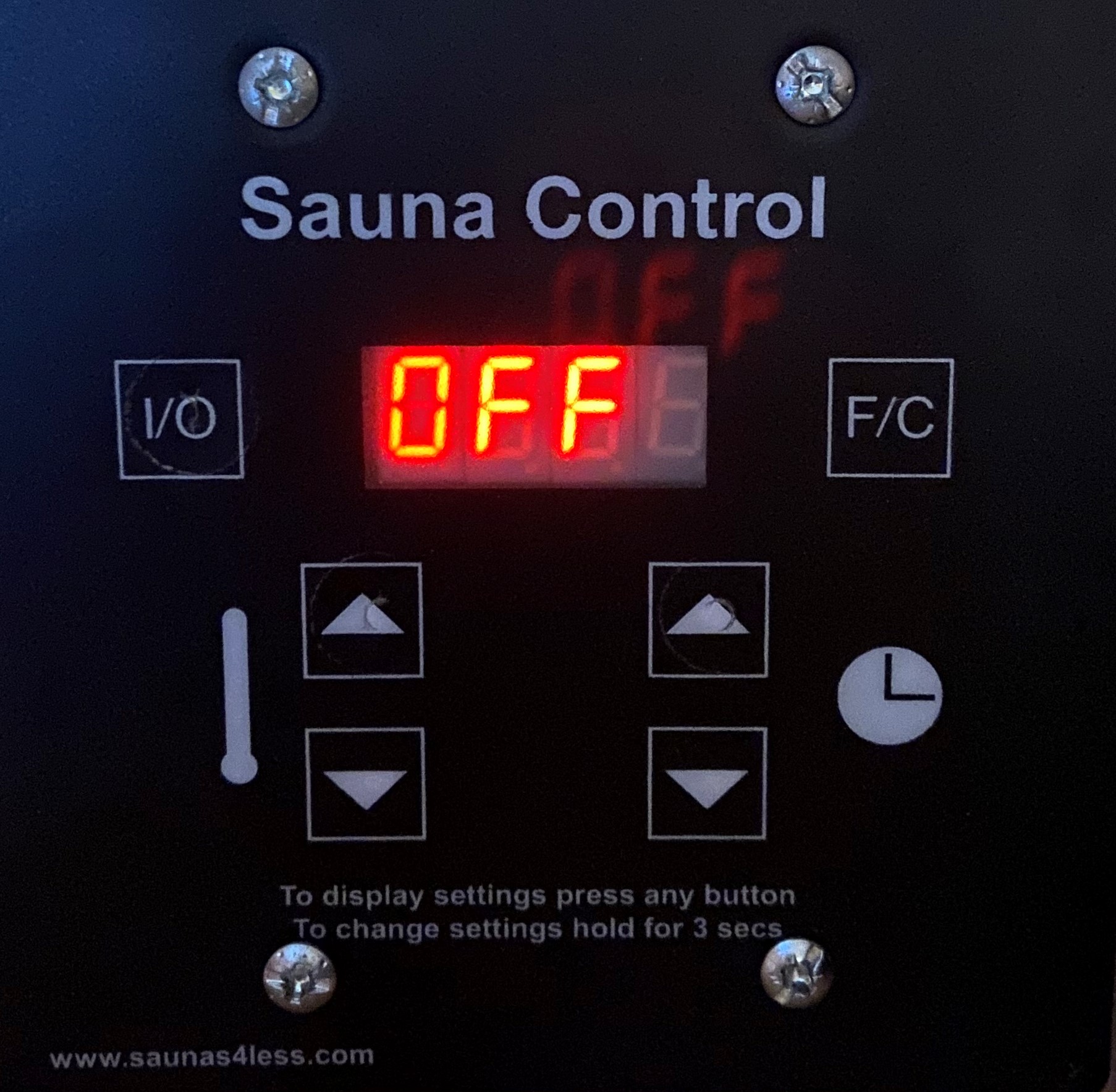 Fitness Studio  10 am to 9 pm NO EXCEPTIONSAlways consult your physician before beginning any exercise program Leave the gym as you found it & use machine disinfectant when finishedDisinfect machines after useIndoor shoes only please, no outdoor footwear allowedHeadphones are appreciated,  please keep volumes minimal to not disturb anyone Laundry Facilities 10am TO 9pm NO EXCEPTIONSOur laundry room is located behind the fitness center and can be accessed by going through the fitness center or from the door on the deck beside the hot tub.  If the hot tub is being used, please respect our guests' privacy and use the fitness center access.Laundry is coin operated or by credit card.  To pay using a card, down the Paybox Credit Card app  by Limited Resources.https://apps.apple.com/us/app/paybox/id1499167765#?platform=iphonehttps://play.google.com/store/apps/details?id=com.limitedresources.payboxtimerCost is $3 for 60 minutes which will complete a wash or dry cycle.  If you select a cycle other than normal, it will cost more as it takes more time.  $1 gets you 20 minutes of time for washing or drying.There is detergent on the shelf to use with the washer and dryer sheets.  Please DO NOT USE BLEACH, WE ARE ON A SEPTIC SYSTEM.If there are clothes in either the washer or dryer, kindly set them on top of one of the machines and expect others will do the same if yours is left there.  WHERE TO GO  GROCERY STORES Name: The Dunes Refillery Address: 8575 Lakeshore Rd, Lambton Shores, ON N0M 2N0Distance: 4 minutes (2.7 km) Name: Points Preference SupermarketAddress: Lakeshore Rd, Lambton Shores, ON N0N 1J2Distance: 10 minutes (11 km) Name: No Frills Address: 98 Ontario St S, Grand Bend, ON N0M 1T0 Distance: 15 minutes (17.4 km) Name: Sobeys Address: 55 Main St E, Grand Bend, ON N0M 1T0 Distance: 17 minutes (18.7 km) Name: Foodland Address: 88 King St E, Forest, ON N0N 1J0 Distance: 16 minutes (19.7 km) LIQUOR STORES  - check opening hours before you go Name: LCBO Thedford Address: 109 Louisa St, Thedford, ON N0M 2N0 Distance: 10 minutes (11 km) Name: Arbor Acres Plaza Address: 9612 W Ipperwash Rd, Lambton Shores, ON N0N 1J2 Distance: 13 minutes (14.5 km) Name: LCBO Forest Address: 8 Main St S, Forest, ON N0N 1J0 Distance: 19 minutes (20.8 km) Name: LCBO Grand Bend Address: 49 Main St E, Building A, Grand Bend, ON N0M 1T0 Distance: 16 minutes (18.5 km) RESTAURANTS - call before you go to ensure it is open! Up to date list: https://portfranksgetaway.com/eat-local-port-franks/Port Franks Grogs (519) 243-2770 - Pub style (offers delivery); Address: 8604 Lakeshore Rd,  Thedford, ON N0M 2N0 MacPherson’s (519) 243-2990 - diner style; Address: 8512 Lakeshore Rd,  Lambton Shores, ON N0M 2N0 Oh! Pizza (519) 243-3719 - take out only, local favorite (summer only); Address:  9985 Erie St, Port Franks, ON N0M 2L0 Thedford (7 minutes) Widder Station (519)-296-4653 (closed Monday, Tuesday & Thursdays);  Address: 8395 Decker Rd, Thedford, ON N0M 2N0 Chachi's Fresh Cut Fries (519) 671-2816 - Food Truck (seasonal April to  September); Address: 132 Main St, Thedford, ON N0M 2N0 Lizzy’s Country Cafe (519) 296-3663 - home cooking (closed Mondays);  Address: 109 Main St, Thedford, ON N0M 2N0 Poppa Jim's Pizza & Diner (519) 296-4411 (closed Sunday & Mondays);  Address: 65 Main St, Thedford, ON N0M 2N0 Ipperwash (12 minutes) Ipperwash Beach Club (519) 243-5040 - casual, beachfront (closed Monday,  Tuesday & Wednesday); Address: 6543 W Parkway Dr, Lambton Shores, ON N0N 1J2 Butlers (519) 786-4260 - try the Indian Tacos!!! Breakfast & lunch (closed  Monday); Address: 9541 W Ipperwash Rd, Lambton Shores, ON N0N 1J2 Joey Little’s Pizza (519) 786-2224; Address: 9111 W Ipperwash Rd, Lambton  Shores, ON N0N 1J2 Rob's Fresh Cut Fries (519) 786-6350 (off season closed Monday & Tuesdays) -  fresh fish, burgers, hand cut fries; Address: 9612 W Ipperwash Rd, Lambton Shores,  ON N0N 1J2 Sweet Bites & Ice Cream (519) 786-6350 - ice cream & cotton candy; Address:  9612 W Ipperwash Rd, Lambton Shores, ON N0N 1J2 Forest (19 minutes) Barking Forest Eatery and Pub (226) 520-3005 - pub;  Address: 58 King St E, Forest, ON N0N 1J0 Cana China (519) 786-5202 - Asian (closed Mondays); Address: 20 King St W,  Forest, ON N0N 1J0 Forest Golf Club (519) 664-2851 ext 301 - dining; Address: 102 Main Street  South, Forest, ON N0N 1J0 The Huron Cove (519) 786-5194 - family style, home cooked; Address: 9 King  Street West Forest, ON, Canada N0N 1J0 Java & Scoops (226) 520-4440 - coffee & light meals (closed Saturday &  Sundays); Address: 45 King Street West Forest, Ontario N0N 1J0 Olde Haus Cafe (519) 786-6988 - home cooking (closed Saturday & Sundays);  Address: 17 King St Forest, ON, Canada n0n1j0 Tim Hortons (519) 786-4100 - Fast food, doughnuts, sandwiches, soups;  Address: 80 King St E, Forest, ON N0N 1J0 Skeeter Barlow’s (519) 786-3535 - (closed Monday & Tuesday) pub; Address: 97  Main St S, Forest, Lambton Shores, ON N0N 1J0 Subway (226) 520-0550 - Fast food sandwich shop; Address: 91 King St E,  Forest, ON N0N 1J0 Grand Bend (17 minutes off season; 20 + minutes summer) Midori Sushi Bar  (519) 238-5722 - Sushi (summer only); Address: 19 - 81 Crescent St, Grand  Bend, ON N0M 1T0 F.I.N.E. (519) 238-6224 - dining (closed Mondays & Tuesdays); Address: 42  Ontario St S, Grand Bend, ON N0M 1T0 La Playita (519) 238-8487 Mexican Cuisine; Address: 23 Main St W, Grand Bend, ON N0M 1T0Growling Gator (519) 238-1300 - waterfront bar/grill; Address: 86 Main St W,  Grand Bend, ON N0M 1T0 Big Kahuna River Bar & Grill (519) 238-6911 Address: 26 Ontario St S, Grand Bend, ON N0M 1T0The Lake Hound (519) 238-6786 Restaurant; Address: 135 Ontario St S, Grand Bend, ON N0M 1T0 Dave's Pub & Grill (519) 238-7363; Address: 70671 Bluewater Highway, Grand Bend, Ontario N0M 1T0 Denny’s Drive In (519) 701-5808 - fast food (seasonal); Address; 86 Ontario St  S, Grand Bend, ON N0M 1T0 Grumpa's, Food Truck, Poutine, Burgers + (seasonal); Address: 9921 Lakeshore  Rd, Grand Bend, ON N0M 1T0 Hobo Piez (519) 903-6685 - casual (closed Tuesdays); Address: 32 Main St W,  Grand Bend, ON N0M 1T0 New Orleans Pizza (519) 238-6868; Address: 15 Ontario St S, Grand Bend, ON  N0M 1T0 Paddingtons (519) 238-5788 - Pub (closed Monday & Tuesdays); Address: 18  Ontario St N, Grand Bend, ON N0M 1T0 Pizza Delight (519) 238-8330; Address: 99 Ontario St S, Grand Bend, ON N0M  1T0 Riverbend Pizzeria (519) 238-6919 (local favourite), home cooking; Address: 26  Ontario St S, Grand Bend, ON N0M 1T0 Ro's Fire Fusion (519) 238 5402 - Favourite dishes fused with a twist; Address:  23 Main St. Grand Bend, ON Tim Hortons (519) 238-1488 - Fast food, doughnuts, sandwiches, soups;  Address: 39 Ontario St S, Grand Bend, ON N0M 1T0 Tipsy Pelican (519) 238-5092 - cocktails & modern cuisine; Address: 83 Main St  W, Grand Bend, ON N0M 1T0 The Twisted Hook - perch, sammies, poke bowls; Address: 63 Main St W, Grand  Bend, ON N0M 1T0 Whitecaps River Shack (519) 238-8875, Wings, Pogos, Fries; Address: 59 River Rd, Grand Bend, ON Willies Beach Bar (519) 238-6460 - Bar & Grill (seasonal); Address: Main St W,  Grand Bend, ON N0M 1T0 WINERIES & BREWERIES (in order of distance) - New ones keep popping up! Twin Pines Orchard & Cider House (519) 296-5558,Address: 8169 Kennedy Line, Lambton Shores, ON N0M 2N0 Distance: 9 minutes (8 km) Shale Ridge Estate Wineries (519) 280-9752 Address: 9090 Widder Rd, Thedford, ON N0M 2N0Distance: 10 minutes (9 km) Torched Brewing Company  (519) 238-8896Address: 36 Ontario St N, Grand Bend, ON N0M 1T0Distance: 16 minutes (18 km)Dark Horse Estate Winery (519) 238-5000 Address: 70665 B Line, Grand Bend, ON N0M 1T0 Distance: 18 minutes (21 km) Stone Picker Brewing Address: 7143 Forest Rd, Plympton-Wyoming, ON N0N 1J4Distance: 21 minutes (25 km) Alton Farms Estate Winery (519) 899-2479 Address: 5547 Aberarder Line, Plympton-Wyoming, ON N0N 1J5 Distance: 26 minutes (29 km) Bad Apple Brewing (519) 476-7908 Address: 73463 ON-21, Zurich, ON N0M 2T0 Distance: 27 minutes (34 km) ART GALLERIES, THEATRE & MUSEUMS  Huron Country Playhouse, Tel: +1 (855) 372-9866 Address: 70689 B Line, Grand Bend, ON N0M 1T0 Distance: 19 minutes (21 km) Lambton Heritage Museum, Tel: +1 (519) 243-2600 Address: 10035 Museum Rd, Grand Bend, ON N0M 1T0 Distance: 9 minutes (10 km) Sunset Arts Gallery, Tel: +1 (519) 238-6914 Address: 63 River Road, Grand Bend ON N0M 1T0 Distance: 17 minutes (19 km) Kineto Theatre, Tel: +1 (519) 786-2303 Address: 24 King St W, Lambton Shores, ON N0N 1J0 Distance: 19 minutes (21 km) Starlite Drive-In Theatre, Tel: +1 (519) 238-8344 Address: 36752 Crediton Rd, Grand Bend, ON N0M 1T0 Distance: 21 minutes (27 km) SHOPPING  Thedford: Antique & Second Hand Grand Bend: Beach/Surf shops, Clothing Stores, Markets, Jewelry, etc. Forest: Gifts, Retail, etc. Sarnia: Malls, etc. London: Malls, etc. HIKING TRAILS Port Franks has some of the best hiking in the area next to the Pinery Provincial Park at no cost.  Visit this link for trail maps https://lsntblazers.com/trailsKarner Blue SanctuaryAddress: 9900 Nipigon St, Port Franks, ON N0M 2L0Distance: 12 minute walk  (850m)Heart of the Trails - Lambton County Heritage ForestAddress: 10010 Port Franks Rd, Port Franks, ON N0M 2L0Distance: 18 minute walk  (1.3 km)Ausable River Cut Conservation AreaAddress: 9984 Northville Crescent, Thedford, ON N0M 2N0Distance: 5 minute drive  (4.4 km)For a fee Lambton Heritage Museum, Tel: (519) 243-2600 Address: 10035 Museum Rd, Grand Bend, ON N0M 1T0 Pinery Provincial Park, Tel: (519) 243-2220 Address: 9526 Lakeshore Rd, Grand Bend, ON N0M 1T0 BeachesPort Franks Private Beach Address: 7453 Bond Rd, Port Franks, ON N0M 2L0 (more parking on Mud Creek Trail) Distance: 5 minutes (2.7 km) Ipperwash Main Beach - Bathroom and Restaurant Facilities Available Address: 9715 Ipperwash Rd, Lambton Shores, ON N0N 1J3Distance: 12 minutes (12.5 km) Ipperwash Army Camp Beach - West side of Beach ONLYAddress:  End of Army Camp Road & East Parkway Road Lambton Shores, ON N0N 1J3Distance: 10 minutes (10 km) Grand Bend Beach Address: Grand Bend - left on Main St. Distance: 17 minutes (18 km) Golfing Sand Hills Golf Club, 1-888-833-8787 Address: 9767 Port Franks Rd, Lambton Shores, ON N0M 2N0 Distance: 4 minutes (2.5 km) Indian Hills Golf Club, (519) 786-5505 Address: 6991 Lakeshore Rd, Lambton Shores, ON N0N 1J2Distance: 11 minutes (12 km) Widder Station Golf Club, (519) 296-4653 Address: 8395 Decker Rd, Thedford, ON N0M 2N0 Distance: 12 minutes (12 km) Forest Golf Club, 1 (800) 265-0214 Address: 102 Main Street South, Forest, ON N0N 1J0 Distance: 17 minutes (18 km) Arkona Fairways Golf Club, 1-888-833-8787Address: 8562 Townsend Line, Arkona, ON N0M 1B0Distance: 19 minutes (21 km) White Squirrel Golf Club,  (519) 236-4030Address: 72538 ON-21, Zurich, ON N0M 2T0Distance: 23 minutes (29 km) Camlachie Golf & Country Club, (519) 899-4495Address: 4331 Egremont Rd, Camlachie, ON N0N 1E0Distance: 26 minutes (34 km) Watersports  Kayak Rental  The Pinery - 519-243-2220  River Adventures - 519-868-7242 Deep Wave Rentals - 519-615-7333 Extreme Water Sports - 519-319-4864 Ipperwash Beach Club - 519-243-5040 Paddle Board Rental  Ipperwash Beach Club - 519-243-5040 River Adventures - 519-868-7242 Zodiac / Dingy Boat Rentals  River Adventures - 519-868-7242 Pontoon Boat Rentals Extreme Water Sports - 519-319-4864 Splash Watersports - 519 671-4865 Jet ski Deep Wave Rentals - 519-615-7333 Extreme Water Sports - 519-319-4864 Splash Watersports - 519 671-4865 Fishing  Charters:Copper Blues: Captain Dave Boon(519) 331- 4144Port Franks Charters: Captain Pete Rastonis (519) 521-8785Blue Line Fishing Charters - (519) 318-1102 Grand Bend Charters - (519) 852-3410Adrenalin  Parasailing Grand Bend Parasail - 519-525-3596 Flyboard / Jet Packs  Splash Watersports - 519 671-4865 Skydiving Grand Bend Sport Parachuting Center Inc, 519-238-8610 Skateboarding All In Skatepark - 519-236-7203 Car Races / Motocross  Grand Bend Motorplex - +1 (519) 238-7223 WINTER  Snowshoeing  Lambton Heritage Museum,  (519) 243-2600 (Trail & Snowshoe rental) Address: 10035 Museum Rd, Grand Bend, ON N0M 1T0 Cross Country Skiing  From your Door or at the Pinery Provincial Park, (519) 243-2220 (groomed trails)  Address: 9526 Lakeshore Rd, Grand Bend, ON N0M 1T0 Tobogganing  Pinery Park,  (519) 243-2220 (lit at night)  Address: 9526 Lakeshore Rd, Grand Bend, ON N0M 1T0 Ice Skating  The Legacy Recreation Centre,  (519) 243-1400 (public skating) Address: 16 Allen St, Thedford, ON N0M 2N0 Ipperwash Beach Club, (519) 243-5040 (outdoor rink weather permitting) Address: 6543 W Parkway Dr, Lambton Shores, ON N0N 1J2 TRANSPORTATION  Taxi and or delivery Service  Kim Lowrie Tel: +1 (519) 381-7035 That Girl Taxi Services Tel: +1 (519) 238-1080 Star Taxi Tel: +1 (519) 238-7827 Grace Taxi Tel: +1 (226) 423-2047 Limousine  Wave Limo Tel: +1 (519) 868-7019 River Runners Delivery ServiceTel: +1 (519) 8087127